Белоруская земля богата полезными ископаемыми.Наиболее крупное месторождение  (_____________________) находится вблизи города ___________________.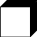 А в районе города ____________________ расположено наиболее крупное месторождение         (_____________________).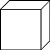 На юго-востоке страны, недалеко от городов _______________ и ______________ находятся месторождения   (______________).    Месторождения    (_________________) и  (_________________) есть почти везде в Беларуси.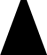 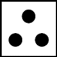 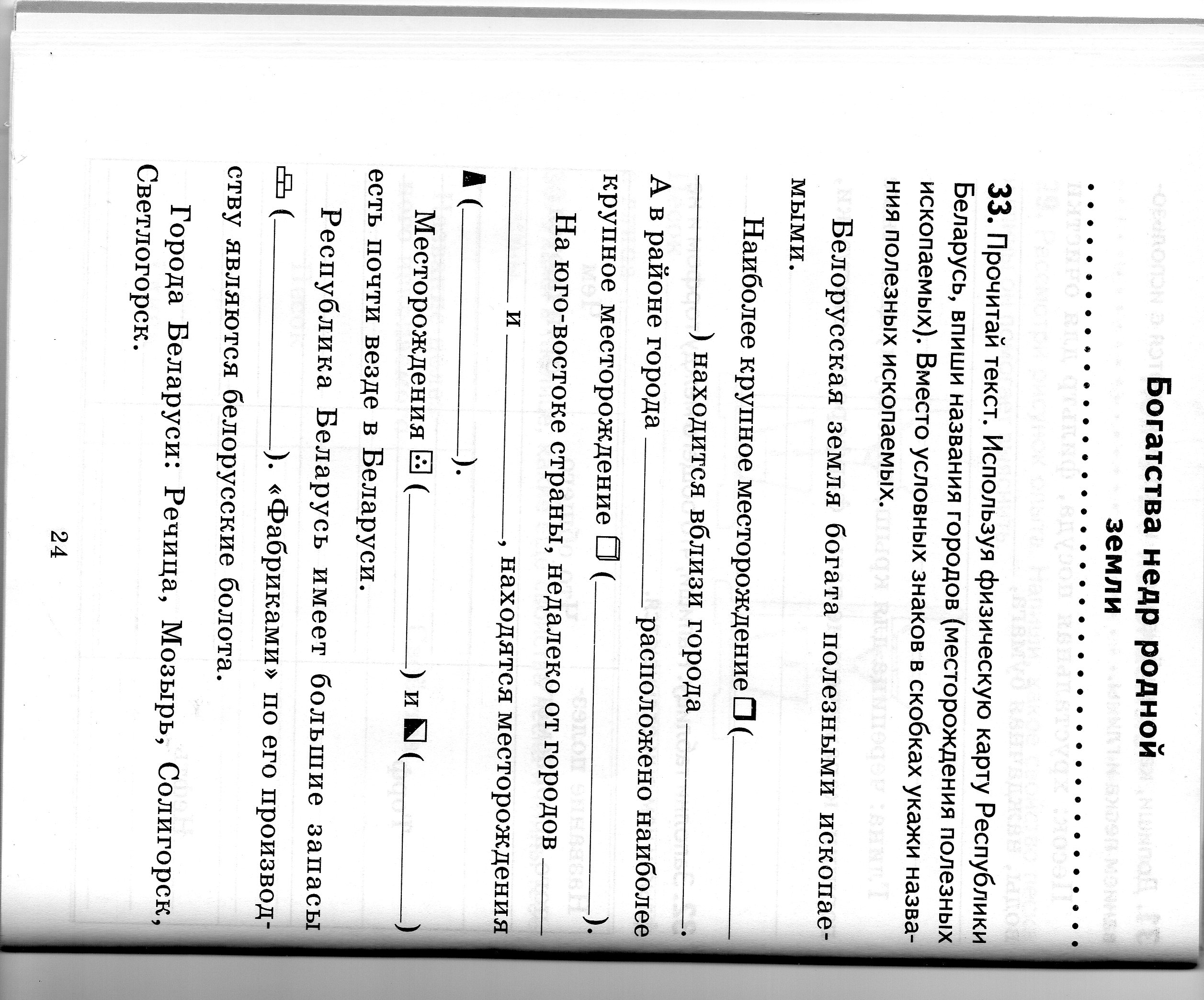 Республика Беларусь имеет большие запасы          ( _______________).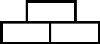 "Фабриками" по его производству являются белорусские болота.Белоруская земля богата полезными ископаемыми.Наиболее крупное месторождение  (_____________________) находится вблизи города ___________________.А в районе города ____________________ расположено наиболее крупное месторождение         (_____________________).На юго-востоке страны, недалеко от городов _______________ и ______________ находятся месторождения   (______________).    Месторождения    (_________________) и  (_________________) есть почти везде в Беларуси.Республика Беларусь имеет большие запасы          ( _______________)."Фабриками" по его производству являются белорусские болота.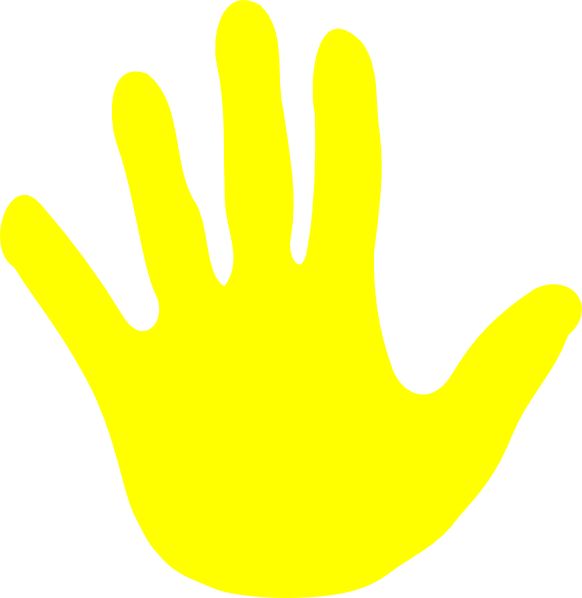 Полезные ископаемыеОбозначение на картеНефть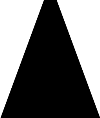 ТорфКалийная соль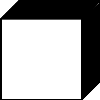 Каменная соль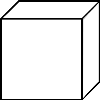 Глина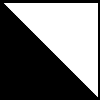 Строительные пески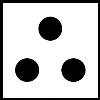 